Your recent request for information is replicated below, together with our response.1. Does the force test for novel synthetic opioids? If yes, please list which. By novel synthetic opioids, I mean opioids such as nitazenes and fentanyls, but not synthetic opioids such as e.g. tramadol or methadone. In the years to March, 2019; 2020; 2021; 2022; 2023; and so far in 2024:2. (a) How many seizures of nitazienes or substances containing nitazenes (if possible, please specify which nitazene, e.g. Etonitazene) did the police force make?(i) If possible - please specify the 'main' substance seized (e.g. heroin adulterated with Etonitazene)(ii) If possible - please specify the quantity seized in each incident.(iii) If possible - please specify where these seizures took place.In the years to March, 2019; 2020; 2021; 2022; 2023; and so far in 2024:3. (a) How many seizures of other novel synthetic opioids, or substances containing other novel synthetic opioids (if possible, please specify which type, e.g. Carfentanil) did the force make?(i) If possible - please specify the 'main' substance seized and what form it was in (e.g. heroin adulterated with Carfentanil, or fake Oxydone pill adulterated with Carfentanil)(ii) If possible - please specify the quantity seized in each incident.(iii) If possible - please specify where these seizures took place. If it is not possible to respond to questions (i-iii) within cost limits, please let me know, and respond to the first part (a) of the questions alone. Unfortunately, I estimate that it would cost well in excess of the current FOI cost threshold of £600 to process your request.  I am therefore refusing to provide the information sought in terms of section 12(1) - Excessive Cost of Compliance.To explain, we are unable to search drug crime reports based on the type or class of drug involved meaning that all drug crime reports would have to be individually assessed for relevance.  You may be interested in some Scottish Government publications on the subject but be aware that the data only reflects a proportion of drugs crime - reflective of the challenges in gathering the data - Drug seizures and offender characteristics statistics - gov.scot (www.gov.scot)If you require any further assistance, please contact us quoting the reference above.You can request a review of this response within the next 40 working days by email or by letter (Information Management - FOI, Police Scotland, Clyde Gateway, 2 French Street, Dalmarnock, G40 4EH).  Requests must include the reason for your dissatisfaction.If you remain dissatisfied following our review response, you can appeal to the Office of the Scottish Information Commissioner (OSIC) within 6 months - online, by email or by letter (OSIC, Kinburn Castle, Doubledykes Road, St Andrews, KY16 9DS).Following an OSIC appeal, you can appeal to the Court of Session on a point of law only. This response will be added to our Disclosure Log in seven days' time.Every effort has been taken to ensure our response is as accessible as possible. If you require this response to be provided in an alternative format, please let us know.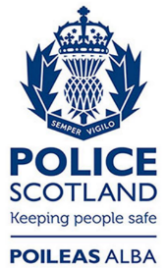 Freedom of Information ResponseOur reference:  FOI 24-0389Responded to:  08 February 2024